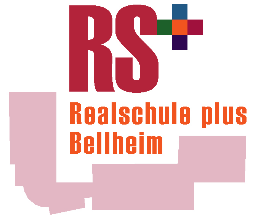 _________________________________________Ort und Datum:________________________________		_______________________________Unterschrift Mutter/ Sorgeberechtigter		Unterschrift Vater/ Sorgeberechtigter Dieses Blatt bitte an Herrn Jäger weiterleiten! Nur das 1. Feld „Daten für EDV“ ausfüllen.Angaben zum KindAngaben zum KindAngaben zum KindAngaben zum KindAngaben zum KindAngaben zum KindName: Vorname: Vorname: Vorname: Vorname: Geschlecht: Geburtsdatum: Geburtsort: Geburtsort: Geburtsort: Geburtsland: Geburtsland: Staatsangehörigkeit: Muttersprache: Muttersprache: Muttersprache: Zuzug am: Zuzug am: Konfession: Teilnahme am Religionsunterricht: :    ev       rk     Ethik Teilnahme am Religionsunterricht: :    ev       rk     Ethik Teilnahme am Religionsunterricht: :    ev       rk     Ethik Teilnahme am Religionsunterricht: :    ev       rk     Ethik Teilnahme am Religionsunterricht: :    ev       rk     Ethik Anschrift: Anschrift: PLZ: Ort: Ort: Ort: Sorgeberechtigung:                                                                 Geschwisterkind:  Ja    NeinSorgeberechtigung:                                                                 Geschwisterkind:  Ja    NeinSorgeberechtigung:                                                                 Geschwisterkind:  Ja    NeinSorgeberechtigung:                                                                 Geschwisterkind:  Ja    NeinSorgeberechtigung:                                                                 Geschwisterkind:  Ja    NeinBeide Eltern:      Ja JaNur Mutter:              Nur Vater:  Kopie des Gerichtsurteils liegt vor:Kopie des Gerichtsurteils liegt vor:Ja         NeinJa         NeinJa         NeinEinreise: Einreise: Einreise: Einreise:  Aussiedler               Asylant                             Asylbewerber      Kriegsflüchtling                            Asylbewerber      Kriegsflüchtling                            Ausländer      (nicht Asylbewerber)Besteht Förderbedarf in deutscher Sprache?Besteht Förderbedarf in deutscher Sprache?JaNeinJaNeinKontaktdaten der Mutter:Kontaktdaten der Mutter:Kontaktdaten der Mutter:Name: Vorname: Vorname: Anschrift: PLZ: Ort: Telefon: E-Mailadresse: E-Mailadresse: Mobil: Mobil: Mobil: Benachrichtigung:                   immer           im Notfall           nie Benachrichtigung:                   immer           im Notfall           nie Benachrichtigung:                   immer           im Notfall           nie Kontaktdaten des Vaters:Kontaktdaten des Vaters:Kontaktdaten des Vaters:Name: Vorname: Vorname: Anschrift: PLZ: Ort: Telefon: E-Mailadresse: E-Mailadresse: Mobil: Mobil: Mobil: Benachrichtigung:                   immer           im Notfall           nie Benachrichtigung:                   immer           im Notfall           nie Benachrichtigung:                   immer           im Notfall           nie Notfalladresse 1:Notfalladresse 1:Notfalladresse 1:Name : Vorname: Vorname: Anschrift:  PLZ:  Ort:  Verhältnis zum Schüler:  Verhältnis zum Schüler:  Verhältnis zum Schüler:  Telefon: E-Mailadresse: Mobil:  Mobil:  Notfalladresse 2:Notfalladresse 2:Notfalladresse 2:Name : Vorname: Vorname: Anschrift:  PLZ:  Ort:  Verhältnis zum Schüler:  Verhältnis zum Schüler:  Verhältnis zum Schüler:  Telefon: E-Mailadresse: Mobil:  Mobil:  SchullaufbahnSchullaufbahnSchullaufbahnSchullaufbahnSchullaufbahnGrundschule: Grundschule: Grundschule: Grundschule: Einschulungsjahr: Noten im Halbjahreszeugnis der 4. Klasse:Noten im Halbjahreszeugnis der 4. Klasse:Noten im Halbjahreszeugnis der 4. Klasse:Noten im Halbjahreszeugnis der 4. Klasse:Noten im Halbjahreszeugnis der 4. Klasse:Deutsch: Sachunterricht: Sachunterricht: Mathematik: Mathematik: Bei Schulwechsel:Bei Schulwechsel:Bei Schulwechsel:Bei Schulwechsel:Bei Schulwechsel:Name der Schule: Name der Schule: Wiederholung der Klasse?: Wiederholung der Klasse?: Wiederholung der Klasse?: Wechsel am: Wechsel am: Wechsel am: Wechsel am: Wechsel am: Förderung – nur ausfüllen, wenn Förderbedarf vorhandenFörderung – nur ausfüllen, wenn Förderbedarf vorhandenArt des Förderbedarfs: Art des Förderbedarfs: Datum des letzten Gutachtens: Gutachter: Beeinträchtigung: Beeinträchtigung: Art der Beeinträchtigung: Art der Beeinträchtigung: GanztagsschuleGanztagsschuleTeilnahme am GanztagsangebotAnmeldung ist für das komplette Schuljahr verbindlich!(Montag-Donnerstag bis 15:50 Uhr)JaNeinTeilnahme am Mittagessen4,00 € pro Menüreduziert - kostenfreiJaNeinGesundheitsfragen: Wenn keine Krankheiten bestehen, mit „keine“ ausfüllen.Gesundheitsfragen: Wenn keine Krankheiten bestehen, mit „keine“ ausfüllen.Krankheiten (soweit für die Schule von Bedeutung)Chronische Erkrankungen(z. B. Diabetes oder Epilepsie)Benötigte Medikamente oder Hilfsmittel  Masernschutz:JaNeinImpfpass liegt vor:JaNeinSonstiges:Sonstiges:Schwimmer:JaNeinSchwimmabzeichen:Ja,  NeinPassbild liegt digital vor:JaNeinDaten für EDV – Schülerzugang während dem SchuljahrVorname:       Nachname:    Klasse:             Geburtstag:  E-Mailadresse des Schüler:    (falls vorhanden)Schulcampus RLPBenutzername: ________________________Passwort: ____________________________EDV-PasswortBenutzername: ________________________Passwort: ____________________________SduiSchüler angelegt und Anmeldebogen erstellt.  JaNein